Publicado en Madrid el 21/06/2024 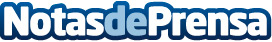 Más de la mitad de los directivos que participan en programas de transición de carrera encuentra un nuevo proyecto profesional en menos de seis meses Según el I Informe de Transición de carreras directivas de LHH. Asimismo, la edad media a la que los/as profesionales se embarcan en los programas executive de LHH son 50 años y 2 de cada 3 son hombres frente al otro tercio que son mujeresDatos de contacto:Pablo ParrillaTrescom691 57 42 17Nota de prensa publicada en: https://www.notasdeprensa.es/mas-de-la-mitad-de-los-directivos-que_1 Categorias: Nacional Madrid Recursos humanos http://www.notasdeprensa.es